внеочередное заседание                                                                   27-го созываРЕШЕНИЕ«О внесении изменений в решение Совета сельского поселения Челкаковский сельсовет муниципального района Бураевский район Республики Башкортостан от 12 ноября 2014 года №212«Об установлении земельного налога»        В соответствии с главой 31 Налогового кодекса Российской Федерации и Федеральным законом Российской Федерации от 06.10.2003г № 131-ФЗ «Об общих принципах организации местного самоуправления в Российской Федерации», Совет сельского поселения Челкаковский сельсовет муниципального района Бураевский район Республики Башкортостан решил:      1. Изложить пункт 6.2 решения Совета сельского поселения Челкаковский сельсовет муниципального района Бураевский район Республики Башкортостан от 12 ноября 2014 года №212 «Об установлении земельного налога» в новой редакции:       «1,5 процента в отношении прочих земельных участков».      2. Обнародовать настоящее решение на информационном стенде и официальном сайте Администрации сельского поселения Челкаковский сельсовет муниципального района Бураевский район Республики Башкортостан.Председатель Совета сельского поселения Челкаковский  сельсовет муниципального района Бураевский район Республики Башкортостан  ___________ Р.Р.Нигаматьяновс.Челкаково05 апреля 2017г.№98                            Башҡортостан РеспубликаhыБорай районы  муниципаль районынын Салкак  ауыл  советыауыл  биләмәhе   Советы4529 73,  Салкак ауылы, Пинегин  урамы, 8Тел.347 56 2-54-59,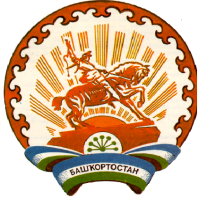 Республика БашкортостанСовет сельского поселения  Челкаковский сельсовет муниципального районаБураевский район452973, с.Челкаково, ул.Пинегина , 8т.347 56 2-54-59